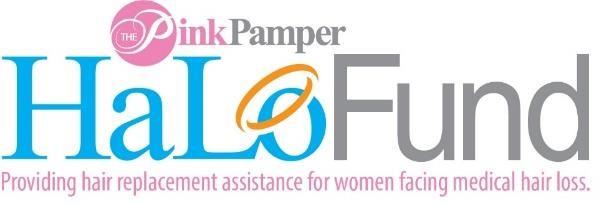 Since 2008 The Pink Pamper, Pittsburgh’s preeminent cancer-related non-profit, has been
raising money in support of our mission, which is, to improve the lives and well-being of women impacted by 
the devastating and life-altering effects of a cancer diagnosis.A portion of the proceeds raised each year are distributed in the form of a $350 voucher to women who reside in the greater Pittsburgh area to help offset some of the costs of purchasing a wig. Thank you for taking the time to complete this survey. This will enable The Pink Pamper to raise more money to help more women with their hair replacement. Your information will be held private and confidential unless otherwise agreed upon.First Name: ________________________ Last Name:_____________________________Email: _____________________________________How would you describe the area you have spent most of your life? _____Urban area (population greater than 50,000) _____Rural area (population less than 50,000) Please select the race that you identify with most closely: _____White 	 _____Black/African 	 _____Asian  _____American Indian ________ Hispanic/Latino What is the highest level of education you completed?_____High School 	_____Some College/Assoc. _____Bachelor’s Degree   _____Graduate or Professional         Where are you receiving treatment?   AHN/AGN____   Hillman ____   Magee _____. Other ______If you did not have this financial assistance, would you have still purchased a wig? Yes____ No____ Does hair replacement while going through chemotherapy make a difference in your daily activities  such as work, church, school, family outings?                                            	Yes____ No____                                          Did hair replacement make a difference on your journey to wellness?         Yes____ No____           Thank you for filling out our survey. Your responses help us apply for future funding, to help more women, receive vouchers for their hair prosthesis.                                        
